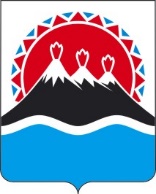 П О С Т А Н О В Л Е Н И ЕПРАВИТЕЛЬСТВАКАМЧАТСКОГО КРАЯг. Петропавловск-КамчатскийВ соответствии с Законом Российской Федерации от 21.02.1992 № 2395-1 «О недрах», Законом Камчатского края от 19.09.2008 № 127 «Об отдельных вопросах в сфере регулирования отношений недропользования в Камчатском крае»ПРАВИТЕЛЬСТВО ПОСТАНОВЛЯЕТ:Утвердить Порядок пользования участками недр местного значения и Порядок осуществления добычи подземных вод, используемых для целей питьевого водоснабжения или технического водоснабжения садоводческими некоммерческими товариществами и (или) огородническими некоммерческими товариществами в Камчатском крае согласно приложению к настоящему постановлению.Признать утратившими силу:постановление Правительства Камчатского края от 29.06.2018 № 262-П «Об утверждении Порядка пользования участками недр местного значения в Камчатском крае»;постановление Правительства Камчатского края от 06.12.2018 № 507-П «О внесении изменения в приложение к постановлению Правительства Камчатского края от 29.06.2018 № 262-П «Об утверждении Порядка пользования участками недр местного значения в Камчатском крае»;постановление Правительства Камчатского края от 14.04.2021 № 138-П «О внесении изменений в приложение к постановлению Правительства Камчатского края от 29.06.2018 № 262-П «Об утверждении порядка пользования участками недр местного значения в Камчатском крае».Настоящее постановление вступает в силу через 10 дней после дня его официального опубликования.Приложение к постановлениюПравительства Камчатского края от _________ № ______Порядокпользования участками недр местного значения в Камчатском крае и Порядок осуществления добычи подземных вод, используемых для целей питьевого водоснабжения или технического водоснабжения садоводческими некоммерческими товариществами и (или) огородническими некоммерческими товариществами в Камчатском крае(далее – Порядок)1. Общие положенияНастоящий Порядок разработан в соответствии с Законом Российской Федерации от 21.02.1992 № 2395-1 «О недрах» (далее – Закон Российской Федерации «О недрах»), Законом Камчатского края от 19.09.2008 № 127 «Об отдельных вопросах в сфере регулирования отношений недропользования в Камчатском крае» и определяет правила пользования участками недр местного значения в Камчатском крае (далее – участки недр).Предоставление в пользование участков недр оформляется специальным государственным разрешением в виде лицензии на пользование недрами (далее – лицензия), которая является документом, удостоверяющим право пользователя недр на пользование участком недр в определенных границах в соответствии с указанной целью в течение установленного срока при соблюдении им предусмотренных данной лицензией условий.Предоставление в пользование участков недр, а также оформление, государственная регистрация, выдача и переоформление лицензий осуществляются в порядке, утверждаемом Правительством Камчатского края.Права и обязанности пользователя недр возникают с даты государственной регистрации лицензии на пользование участком недр, при предоставлении права пользования участком недр на условиях соглашения о разделе продукции – с даты вступления такого соглашения в силу.Пользователи участков недр имеют права и исполняют обязанности, предусмотренные статьей 22 Закона Российской Федерации «О недрах».Пользование недрами на особо охраняемых природных территориях осуществляется в соответствии с режимом особой охраны их территорий.В случае, если федеральными законами установлено, что для осуществления отдельных видов деятельности, связанных с пользованием участка недр, требуются разрешения (лицензии), пользователи участка недр должны иметь разрешения (лицензии) на осуществление соответствующих видов деятельности, связанных с пользованием участка недр, или привлекать для осуществления этих видов деятельности лиц, имеющих такие разрешения (лицензии).Разработка месторождений полезных ископаемых (за исключением добычи подземных вод, которые используются для целей питьевого водоснабжения или технического водоснабжения и объем добычи которых составляет не более 100 кубических метров в сутки) осуществляется в соответствии с утвержденными техническими проектами разработки месторождений полезных ископаемых, а также правилами разработки месторождений полезных ископаемых по видам полезных ископаемых, устанавливаемыми федеральным органом управления государственным фондом недр по согласованию с уполномоченными Правительством Российской Федерации федеральными органами исполнительной власти.Пользование участком недр в целях, не связанных с добычей полезных ископаемых, осуществляется в соответствии с утвержденными техническими проектами строительства и эксплуатации подземных сооружений.Ликвидация и консервация горных выработок, буровых скважин и иных сооружений, связанных с пользованием участком недр, осуществляются в соответствии с утвержденными техническими проектами ликвидации и консервации горных выработок, буровых скважин и иных сооружений, связанных с пользованием недрами.Технические проекты разработки месторождений полезных ископаемых, технические проекты строительства и эксплуатации подземных сооружений, технические проекты ликвидации и консервации горных выработок, буровых скважин и иных сооружений, связанных с пользованием участками недр, предусмотренные частями седьмой – девятой настоящего Порядка, изменения, вносимые в указанные технические проекты, до утверждения подлежат согласованию с Министерством природных ресурсов и экологии Камчатского края в соответствии с постановлением Правительства Российской Федерации от 30.11.2021 № 2127 «О порядке подготовки, согласования и утверждения технических проектов разработки месторождений полезных ископаемых, технических проектов строительства и эксплуатации подземных сооружений, технических проектов ликвидации и консервации горных выработок, буровых скважин и иных сооружений, связанных с пользованием недрами, по видам полезных ископаемых и видам пользования недрами».Добыча общераспространенных полезных ископаемых на основании утвержденного технического проекта для собственных производственных и технологических нужд пользователями недр, осуществляющими разведку и добычу полезных ископаемых или по совмещенной лицензии геологическое изучение, разведку и добычу полезных ископаемых, разработку технологий геологического изучения, разведки и добычи трудноизвлекаемых полезных ископаемых или по совмещенной лицензии разработку технологий геологического изучения, разведки и добычи трудноизвлекаемых полезных ископаемых, разведку и добычу таких полезных ископаемых, в границах предоставленных им в соответствии с Законом Российской Федерации «О недрах» участков недр осуществляется в порядке, установленном постановлением Правительства Камчатского края от 16.06.2020 № 236-П «Об утверждении Порядка осуществления добычи общераспространенных полезных ископаемых пользователями недр, осуществляющими разведку и добычу иных видов полезных ископаемых или по совмещенной лицензии геологическое изучение, разведку и добычу иных видов полезных ископаемых, разработку технологий геологического изучения, разведки и добычи трудноизвлекаемых полезных ископаемых или по совмещенной лицензии разработку технологий геологического изучения, разведки и добычи трудноизвлекаемых полезных ископаемых, разведку и добычу таких полезных ископаемых, в границах предоставленных им в соответствии с Законом Российской Федерации «О недрах» участков недр для их собственных производственных и технологических нужд на основании утвержденного технического проекта на территории Камчатского края».Добыча подземных вод для собственных производственных и технологических нужд пользователями недр, осуществляющими разведку и добычу полезных ископаемых или по совмещенной лицензии геологическое изучение, разведку и добычу полезных ископаемых, разработку технологий геологического изучения, разведки и добычи трудноизвлекаемых полезных ископаемых или по совмещенной лицензии разработку технологий геологического изучения, разведки и добычи трудноизвлекаемых полезных ископаемых, разведку и добычу таких полезных ископаемых, в границах предоставленных им в соответствии с Законом Российской Федерации «О недрах» участков недр на основании утвержденного технического проекта осуществляется в порядке, установленном приказом Министерства природных ресурсов и экологии Российской Федерации от 01.12.2020 № 996 «Об утверждении Положения о порядке осуществления добычи подземных вод для собственных производственных и технологических нужд пользователями недр, осуществляющими разведку и добычу полезных ископаемых или по совмещенной лицензии геологическое изучение, разведку и добычу полезных ископаемых, разработку технологий геологического изучения, разведки и добычи трудноизвлекаемых полезных ископаемых или по совмещенной лицензии разработку технологий геологического изучения, разведки и добычи трудноизвлекаемых полезных ископаемых, разведку и добычу таких полезных ископаемых, в границах предоставленных им участков недр на основании утвержденного технического проекта» и в соответствии с Правилами разработки месторождений подземных вод, утвержденные приказом Минприроды России от 30.07.2020 № 530.2. Добыча подземных вод, используемых для целей питьевого водоснабжения или технического водоснабжения садоводческими некоммерческими товариществами и (или) огородническими некоммерческими товариществами в Камчатском краеСадоводческое некоммерческое товарищество и (или) огородническое некоммерческое товарищество (далее товарищество) имеют право осуществлять добычу подземных вод для целей хозяйственно-бытового водоснабжения товариществ.Под использованием подземных вод для хозяйственно-бытового водоснабжения товариществ понимается их использование товариществами и правообладателями садовых или огородных земельных участков, расположенных в границах территории ведения гражданами садоводства или огородничества для собственных нужд, для личных, бытовых и иных не связанных с осуществлением предпринимательской деятельности нужд в целях ведения садоводства или огородничества и создания для этого благоприятных условий, а также обеспечения освоения земельных участков, расположенных в границах территории ведения гражданами садоводства или огородничества для собственных нужд.Добыча подземных вод для целей питьевого водоснабжения или технического водоснабжения товарищества должна осуществляться:с использованием оборудованных для подземного водозабора скважин, входящих в состав имущества общего пользования товарищества, расположенных в границах территории товарищества и принадлежащих товариществу на праве собственности или ином праве, предусмотренном законодательством Российской Федерации;с соблюдением Правил охраны подземных водных объектов, утвержденных постановлением Правительства Российской Федерации от 11.02.2016 № 94 «Об утверждении Правил охраны подземных водных объектов», а также основных требований по рациональному использованию и охране недр, установленных Законом Российской Федерации «О недрах».Добыча подземных вод для целей питьевого водоснабжения или технического водоснабжения товариществ осуществляется без проведения геологического изучения недр, проведения государственной экспертизы запасов полезных ископаемых и подземных вод, геологической информации о предоставляемых в пользование участках недр, согласования и утверждения технических проектов и иной проектной документации на осуществление пользования недрами, а также без представления доказательств того, что товарищества обладают или будут обладать квалифицированными специалистами, необходимыми финансовыми и техническими средствами для эффективного и безопасного осуществления пользования недрами.Товарищества не вправе осуществлять добычу подземных вод для целей своего хозяйственно-бытового водоснабжения без получения лицензии на пользование недрами.3. Ограничение, прекращение, приостановление пользования участком недрПользование отдельными участками недр может быть ограничено или запрещено в целях обеспечения обороны страны и безопасности государства, рационального использования и охраны недр, охраны окружающей среды.Пользование участками недр на территориях населенных пунктов и зон с особыми условиями использования территорий может быть ограничено или запрещено в случаях, если это пользование может создать угрозу безопасности жизни и здоровья населения, охране окружающей среды, сохранности зданий и сооружений, включая сохранность горных выработок, буровых скважин и иных сооружений, связанных с пользованием недрами.Право пользования участком недр прекращается Министерством природных ресурсов и экологии Камчатского края по истечении установленного лицензией на пользование недрами срока пользования участком недр.Право пользования участками недр может быть досрочно прекращено Министерством природных ресурсов и экологии Камчатского края, в случаях:возникновения непосредственной угрозы жизни или здоровью людей в результате осуществления пользования недрами;нарушения пользователем недр условий лицензии на пользование недрами, однократное несоблюдение которых в соответствии с такой лицензией является основанием для досрочного прекращения права пользования недрами;систематического (два и более раза в течение четырех лет) нарушения условий пользования участком недр по лицензии на пользование недрами;если пользователь недр в течение установленного лицензией на пользование недрами срока не приступил к осуществлению пользования недрами;ликвидации пользователя недр;нарушения пользователем недр требований по рациональному использованию и охране недр, установленных частью первой статьи 23 Закона Российской Федерации «О недрах»;непредставления и (или) нарушения порядка представления пользователем недр геологической информации о недрах в соответствии со статьей 27 Закона Российской Федерации «О недрах» в федеральный фонд геологической информации и его территориальные фонды, а также в фонды геологической информации субъектов Российской Федерации;подачи пользователем недр заявления о досрочном прекращении права пользования недрами;возникновения обстоятельств, предусмотренных законодательством Российской Федерации о концессионных соглашениях, законодательством Российской Федерации о государственно-частном партнерстве, муниципально-частном партнерстве.При пользовании недрами в соответствии с соглашением о разделе продукции право пользования участком недр может быть прекращено, в том числе досрочно, на условиях и в порядке, которые предусмотрены указанным соглашением.При прекращении права пользования участком недр, в том числе досрочном, пользователь участка недр прекращает пользование участком недр, предусмотренное лицензией на пользование недрами, за исключением ликвидации и (или) консервации горных выработок, буровых скважин и иных сооружений, связанных с пользованием этим участком недр. При этом в государственный реестр участков недр, предоставленных в пользование, и лицензий на пользование недрами, предусмотренный статьей 28 Закона Российской Федерации «О недрах», вносится запись о прекращении права пользования участком недр по соответствующей лицензии на пользование недрами.При несогласии пользователя участком недр с решением о досрочном прекращении права пользования недрами он может обжаловать его в административном или судебном порядке. В случае признания решения о досрочном прекращении права пользования недрами незаконным в порядке, предусмотренном законодательством, право пользования участком недр подлежит восстановлению.Осуществление права пользования участком недр может быть приостановлено Министерством природных ресурсов и экологии Камчатского края в случаях:возникновения непосредственной угрозы жизни или здоровью людей в результате осуществления пользования недрами, устранение которой невозможно без временной остановки осуществления пользования недрами на участке недр;возникновения чрезвычайных ситуаций природного и техногенного характера, а также при ведении военных действий на участке недр в целом;осуществления пользователем недр права пользования участком недр, предусмотренным лицензией на пользование недрами, без утвержденной в установленном порядке проектной документации, предусмотренной статьями 23.2 и (или) 36.1 Закона Российской Федерации «О недрах»;подачи пользователем недр заявления о приостановлении осуществления права пользования недрами в случаях, установленных федеральным органом управления государственным фондом недр;нарушения пользователем недр требований по рациональному использованию и охране недр, установленных частью первой статьи 23 Закона Российской Федерации «О недрах».При пользовании недрами в соответствии с соглашением о разделе продукции осуществление права пользования участком недр может быть приостановлено на условиях и в порядке, которые предусмотрены указанным соглашением.При приостановлении осуществления права пользования недрами на участке недр временно прекращается пользование участком недр, предусмотренное лицензией на пользование недрами, за исключением подготовки и утверждения в установленном порядке проектной документации, предусмотренной статьями 23.2 и (или) 36.1 Закона Российской Федерации «О недрах», осуществления деятельности по обеспечению безопасности жизни и здоровья населения, охраны окружающей среды, сохранности зданий и сооружений, включая сохранность горных выработок, буровых скважин и иных сооружений, связанных с пользованием недрами, подготовки и представления документов и материалов на государственную экспертизу запасов полезных ископаемых и подземных вод, геологической информации о предоставленном в пользование участке недр. При приостановлении осуществления права пользования недрами в государственный реестр участков недр, предоставленных в пользование, и лицензий на пользование недрами, предусмотренный статьей 28 Закона Российской Федерации «О недрах», вносится соответствующая запись. Право пользования участком недр может быть ограничено Министерством природных ресурсов и экологии Камчатского края в случаях:возникновения непосредственной угрозы жизни или здоровью людей в результате осуществления пользования недрами, устранение которой невозможно без временной остановки проведения на части участка недр отдельных видов работ, указанных в проектной документации, предусмотренной статьями 23.2 и (или) 36.1 Закона Российской Федерации «О недрах»;возникновения чрезвычайных ситуаций природного и техногенного характера, а также при ведении военных действий на части предоставленного в пользование участка недр;осуществления пользователем недр права пользования частью предоставленного в пользование участка недр без утвержденной в установленном порядке проектной документации, предусмотренной статьями 23.2 и (или) 36.1 Закона Российской Федерации «О недрах»;наличия оснований, предусмотренных статьей 8 Закона Российской Федерации «О недрах»;нарушения пользователем недр требований по рациональному использованию и охране недр, установленных частью первой статьи 23 Закона Российской Федерации «О недрах».При пользовании недрами в соответствии с соглашением о разделе продукции право пользования участком недр может быть ограничено на условиях и в порядке, которые предусмотрены указанным соглашением.При ограничении права пользования недрами временно запрещается осуществление отдельных видов работ, указанных в проектной документации, предусмотренной статьями 23.2 и (или) 36.1 Закона Российской Федерации «О недрах», если они привели или могут привести к возникновению непосредственной угрозы безопасности жизни и здоровья населения, охране окружающей среды, сохранности зданий и сооружений, включая сохранность горных выработок, буровых скважин и иных сооружений, связанных с пользованием недрами, до устранения причин, вызвавших это ограничение, а в случаях, предусмотренных пунктами 3 и 4 части двадцать третьей настоящего Порядка, временно запрещается осуществление права пользования частью участка недр, предусмотренного лицензией на пользование недрами, за исключением подготовки и утверждения в установленном порядке проектной документации, предусмотренной статьями 23.2 и (или) 36.1 Закона Российской Федерации «О недрах», осуществления деятельности по обеспечению безопасности жизни и здоровья населения, охраны окружающей среды, сохранности зданий и сооружений, включая сохранность горных выработок, буровых скважин и иных сооружений, связанных с пользованием недрами, подготовки и представления документов и материалов на государственную экспертизу запасов полезных ископаемых и подземных вод, геологической информации о предоставленном в пользование участке недр. Лицензия на пользование недрами при ограничении права пользования недрами сохраняет силу в части видов работ, проведение которых не было ограничено. При приостановлении осуществления права пользования участком недр или при ограничении права пользования недрами на участке недр в государственный реестр участков недр, предоставленных в пользование, и лицензий на пользование недрами, предусмотренный статьей 28 Закона Российской Федерации «О недрах», вносится соответствующая запись.При несогласии пользователя участком недр с решением о приостановлении осуществления права пользования участком недр, решением об ограничении права пользования недрами он может обжаловать их в административном или судебном порядке. [Дата регистрации]№[Номер документа]Об установлении Порядка пользования участками недр местного значения и Порядка осуществления добычи подземных вод, используемых для целей питьевого водоснабжения или технического водоснабжения садоводческими некоммерческими товариществами и (или) огородническими некоммерческими товариществами в Камчатском краеПредседатель Правительства Камчатского края[горизонтальный штамп подписи 1]Е.А. Чекин